PUBLICAȚIE CĂSĂTORIEAstăzi 03.07.2019 a  fost înregistrată declarația de căsătorie a d-lui   TĂTAR ADRIAN – CĂTĂLIN în vârstă de 22 ani, domiciliat în Comuna Bratca, sat Bratca, jud. Bihor și a d-nei TOMA ROXANA – ELENA în vârstă de 22 ani, domiciliată în Comuna Bratca, sat Lorău, jud. Bihor.În temeiul art.285 din Codul Civil (legea nr.287/2009 republicată), orice persoană poate face opunere la căsătorie, dacă există o piedică legală ori dacă alte cerinţe ale legii nu sunt îndeplinite.Opunerea la căsătorie se va face numai în scris, cu arătarea dovezilor pe care ea se întemeiază, în termen de 10 zile de la data afişării.Ofiţer de stare civilă                                                                                           BILA MIHAELA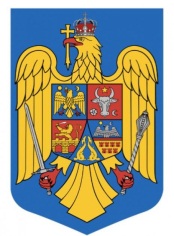 ROMÂNIAJUDEŢUL BIHORCOMUNA BRATCABRATCA  Nr. 126TEL. 0259/315650 – FAX. 0259/473256 E-mail: primaria.bratca@cjbihor.ro, primariabratca@yahoo.com 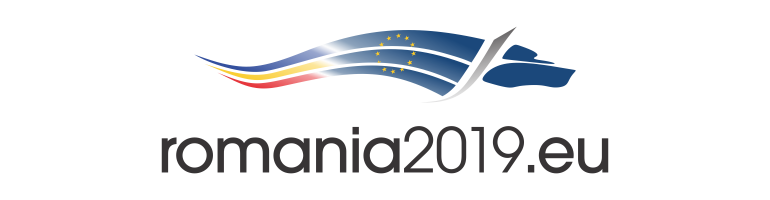 Nr. 6316 din 03.07.2019ROMÂNIAJUDEŢUL BIHORCOMUNA BRATCABRATCA  Nr. 126TEL. 0259/315650 – FAX. 0259/473256 E-mail: primaria.bratca@cjbihor.ro, primariabratca@yahoo.com Nr. 6316 din 03.07.2019